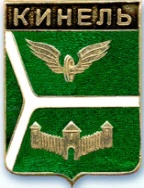 ДУМА ГОРОДСКОГО ОКРУГА КИНЕЛЬ САМАРСКОЙ ОБЛАСТИ446430, г. Кинель ул. Мира, 42а                                             тел. 2-19-60, 2-18-80«___» ______ 2019 года                                                                              № ___РЕШЕНИЕО внесении изменений и дополнений в Правила благоустройства территории городского округа Кинель Самарской области, утверждённые решением Думы городского округа Кинель Самарской области от 28 июня 2018 г. № 364 (с изменениями от 20 сентября 2018 г.)Рассмотрев предложение Главы городского округа Кинель Самарской области, в соответствии с Федеральным законом от 06 октября 2003 г. № 131-ФЗ «Об общих принципах организации местного самоуправления в Российской Федерации», Федеральным законом от 31 декабря 2017 г. № 503-ФЗ "О внесении изменений в Федеральный закон "Об отходах производства и потребления" и отдельные законодательные акты Российской Федерации", Законом Самарской области от 27 декабря 2018 г. № 120-ГД "О внесении изменений в Закон Самарской области "Об обеспечении тишины и покоя граждан в ночное время на территории Самарской области" и статью 2.1 Закона Самарской области "Об административных правонарушениях на территории Самарской области", Законом Самарской области от 10 января 2019 г. № 1-ГД «О внесении изменений в Закон Самарской области «О градостроительной деятельности на территории Самарской области», Законом Самарской области от 8 февраля 2019 г. № 9-ГД "О внесении изменений в отдельные законодательные акты Самарской области", руководствуясь Уставом городского округа Кинель Самарской области, Дума городского округа Кинель Самарской областиРЕШИЛА:1. Внести в Правила благоустройства территории городского округа Кинель Самарской области, утверждённые решением Думы городского округа Кинель Самарской области от 28 июня 2018 г. № 364 (с изменениями от 20 сентября 2018 г.) следующие изменения и дополнения: 1.1. Раздел «Содержание» изложить в следующей редакции согласно Приложению №1 к настоящему решению. 1.2. В разделе 1:1.2.1. В пункт 1.4. добавить абзацы двадцать шесть, двадцать семь, двадцать восемь и двадцать девять следующего содержания: «Водоотводной канал (сооружение) - отдельное сооружение инженерной защиты территории или комплекс сооружений и отдельных конструктивных устройств, обеспечивающие защиту объекта от затопления и подтопления (переувлажнения земляного полотна), регулирующие отвод поверхностного стока для предотвращения скопления воды возле (на) объекта(е) (например, дорожного полотна).Газон – травяной покров, создаваемый посевом семян специально подобранных трав на открытых участках озелененной территории и (или) участок, занятый преимущественно естественно произрастающей растительностью (дерновой покров).Озеленённые территории – участки земли, на которых располагаются растительность естественного происхождения, искусственно-созданные садово-парковые комплексы и объекты, бульвары, скверы, газоны, цветники, а также территории зелёных насаждений в составе участков жилой, общественной, производственной застройки.Территория рекреационного назначения – территория в городском округе, относящаяся к территориям общего пользования, в состав которой включаются земельные участки, занятые городскими лесами, скверами, парками, городскими садами и береговые полосы водных объектов (прудов, озёр, водохранилищ), а также территория, используемая для отдыха граждан и туризма, занятий физической культурой и спортом.».1.2.2. Исключить пункт 1.5.1.2.3. В пункте 1.6. абзац второй изложить в следующей редакции:«- с обращением промышленных, радиоактивных, биологических, медицинских отходов, отходов черных и цветных металлов;».1.3. Разделе 3:1.3.1. Дополнить преамбулой следующего содержания:«Предоставление решения о согласовании архитектурно-градостроительного облика объекта капитального строительства осуществляется администрацией городского округа, в порядке установленном приказом министерства строительства Самарской области.».1.4. В разделе 4:1.4.1. Наименование пункта 4.1.9. изложить, как «Нестационарные объекты».1.4.2. По всему тексту пункта 4.1.9. слова «некапитальные нестационарные сооружения» заменить на «нестационарные объекты». 1.4.3. Подраздел «Порядок размещения и эксплуатации нестационарных торговых объектов» изложить в следующей редакции согласно Приложению №2 к настоящему решению. 1.5. В разделе 6 пункт 6.3.1. после абзаца первого дополнить абзацами следующего содержания: «Предоставление порубочного билета и (или) разрешения на пересадку деревьев и кустарников осуществляется администрацией городского округа, в порядке установленном приказом министерства строительства Самарской области.Лица, заинтересованные в строительстве (реконструкции) объекта капитального строительства, обязаны получить порубочный билет и (или) разрешение на пересадку деревьев и кустарников в уполномоченном органе администрации городского округа. Процедура предоставления порубочного билета и (или) разрешения на пересадку деревьев и кустарников осуществляется на территории городского округа с учётом положений законодательства Российской Федерации о градостроительной деятельности в случае удаления деревьев и кустарников на землях или земельных участках, находящихся в государственной или муниципальной собственности.».1.6. В разделе 8:1.6.1. В пункте 8.4. в абзаце шестнадцатом исключить слова «КГМ».1.6.2. Пункт 8.5.3. дополнить абзацем третьим следующего содержания:«В целях применения постановления Правительства Самарской области от 07.09.2016г. №509 "Об утверждении Порядка и условий размещения объектов, виды которых определены постановлением Правительства Российской Федерации и размещение которых может осуществляться на землях или земельных участках, находящихся в государственной или муниципальной собственности, без предоставления земельных участков и установления сервитутов" парковки (парковочные места) для инвалидов первой и второй группы, имеющих специальные автотранспортные средства, оборудованные системой ручного управления, а также граждан, имеющих детей-инвалидов (за исключением парковок (парковочных мест), расположенных на автомобильных дорогах общего пользования федерального, регионального или межмуниципального, местного значения), относятся к элементам благоустройства, для размещения которых требуется получение разрешения на использование земель или земельного участка, находящихся в государственной или муниципальной собственности.».1.7. В разделе 12 пункт 12.1. изложить в следующей редакции: «12.1. Обустройство водоотводных каналов (сооружений) осуществляется в соответствии с строительными нормами, требованиями инженерной подготовки территорий.Проектирование водоотвода дорожного должно быть сопряжено с реконструкцией или строительством дорог. Конструкции укреплений водоотводных канав (кюветов) должны обеспечивать необходимую прочность, устойчивость всей дорожной конструкции и удобство при содержании в период эксплуатации. Кроме того, укрепление необходимо производить в строгом соответствии с типовыми конструкциями и нормативными требованиями.На территории городского округа допускается применение открытых водоотводящих устройств в виде канав, кюветов, лотков, труб.Уполномоченным органом на рассмотрение заявки на обустройство водоотводных каналов (сооружений) является администрация городского округа. Водоотводная система на территории городского округа служит для отвода поверхностных вод с проезжей части автомобильных дорог и других территорий, и представляет собой открытые водоотводящие устройства в виде водоотводных кюветов (укрепленных и неукрепленных), водоотводящих труб (с устройством на пересечениях дорог, проездов и тротуарах), водоприемных колодцев.Администрация городского округа, в целях проведения комплекса мероприятий по обеспечению отвода паводковых вод в городском округе. осуществляет:- откачку талых и дождевых вод в местах их скопления,- поддержание элементов системы водоотвода в чистоте и порядке,  - прочистку, профилирование, укрепление стенок и дна кюветов и водоотводных канав, водопропускных труб, колодцев и других элементов системы водоотвода.».1.8. В разделе 13:1.8.1. Абзац первый изложить в следующей редакции:«Земляные работы на территории городского округа осуществляются только после предоставления уполномоченным органом администрации городского округа разрешения на осуществление земляных работ. Предоставление разрешения на осуществление земляных работ осуществляется администрацией городского округа  в порядке, установленном приказом министерства строительства Самарской области, Административным регламентом предоставления местной администрацией муниципальной услуги «Выдача разрешений на проведение земляных работ» (утверждён постановлением администрации городского округа Кинель Самарской области от 31 марта 2016г. №1229 (с изменениями от 14 февраля 2017г., 24 августа 2017г., 26 марта 2018г., 19 июня 2018г., 11 октября 2018г.)).».1.8.2. Абзац десятый изложить в следующей редакции:«Разрешение на осуществление земляных работ не предоставляется в случае необходимости проведения земляных работ в результате аварий. В этом случае лицом, устраняющим последствия аварии, до начала осуществления земляных работ в администрацию городского округа направляется уведомление о проведении земляных работ по форме, предусмотренной Приложением №1 к настоящим Правилам. В случае если земляные работы в результате аварий необходимо провести в нерабочий день, соответствующее уведомление направляется в администрацию городского округа в ближайший рабочий день.».1.9. Раздел 14 изложить согласно Приложению №3 к настоящему решению.1.10. В разделе 17 в пункте 17.3.:1.10.1. Абзац шестнадцатый изложить в следующей редакции:«- принимать меры к обеспечению тишины в жилых помещениях, предотвращать лай собак c 22 часов до 8 часов местного времени, в период с 1 июня по 31 августа - с 23 часов до 8 часов местного времени, в субботу, воскресенье и нерабочие праздничные дни - с 22 часов до 10 часов местного времени, в период с 1 июня по 31 августа - с 23 часов до 10 часов местного времени.».1.10.2. В двадцать шестом  абзаце слова «настоящим Порядком» заменить на «Порядком содержания, регистрации, учёта собак и кошек, их использования на территории городского округа Кинель Самарской области (утверждён постановлением администрации городского округа от 31 марта 2015г. №1203).». 1.11. В разделе 19:1.11.1. В пункте 19.5. подпункт у) изложить в следующей редакции: «у) проезд, размещение и стоянка транспортных средств (автомашин, мотоциклов, прицепов автотракторной техники и других средств передвижения), а также разукомплектованных транспортных средств, лошадей на газонах, озеленённой или рекреационной территориях и территориях, занятых зелеными насаждениями, а также на расстоянии ближе 2,5м от ствола дерева и 1,5м от кустарников.».1.11.2. В пункте 19.7.:1.11.2.1. Подпункт е) дополнить абзацем следующего содержания: «Для получения разрешения на складирование, хранение строительных материалов, твердого топлива и тому подобных материалов на землях и земельных участках, не принадлежащих собственнику индивидуального жилого дома (на прилегающей территории) на срок до трех месяцев, собственник индивидуального жилого дома обращается в отдел административного, экологического и муниципального контроля администрации городского округа.».1.11.2.2. Исключить подпункт с).1.11.2.3. Подпункт х) изложить в следующей редакции: «х) сброс сточных вод, фекальных сточных вод, не подвергшихся санитарной очистке и обезвреживанию, а также сточных вод, не соответствующих требованиям технических регламентов, в водоемы, овраги, в открытые водоотводящие устройства, в колодцы центральной водоотводной и канализационной систем, в другие не предназначенные для этих целей места;».1.11.3. В пункте 19.12. подпункт а) изложить в следующей редакции: «а) складировать в контейнерах горящие, раскаленные или горячие отходы; крупногабаритные отходы; снег и лед; осветительные приборы и электрические лампы, содержащие ртуть; батареи и аккумуляторы; медицинские отходы; а также иные отходы, которые могут причинить вред жизни и здоровью лиц, осуществляющих погрузку (разгрузку) контейнеров, повредить контейнеры, мусоровозы или нарушить режим работы объектов по обработке, обезвреживанию, захоронению твердых коммунальных отходов.».11.4. Дополнить пунктом 9.14. следующего содержания:«9.14. При проектировании, размещении, содержании и восстановлении НТО запрещается:1) заглубление фундаментов для размещения НТО и применение капитальных строительных конструкций для их сооружения;2) применение в конструкции НТО блоков, бетона. Также не допускается применение изделий из древесины, не обеспечивающей нормативные требования в части пожарной безопасности и износостойкости;3) самовольное изменение функционального назначения НТО;4) раскладка товаров, складирование тары (стеклопосуды) и запаса продуктов, торгового оборудования, столов, зонтов и т.д. за границами территории, отведенной под размещение НТО согласно заключенному договору на его размещение и эксплуатацию, в том числе и на прилегающей территории к территории, отведенной под размещение НТО;5) размещение у НТО дополнительного торгового оборудования (холодильные витрины и т.п.), столов, зонтов и других объектов, не предусмотренных проектом и эксплуатационными требованиями к НТО;6) возведение у НТО различного рода пристроек, козырьков, навесов, ставней, не предусмотренных проектом.».1.12. В разделе 22: 1.12.1. В пункте 22.1.:абзац четыре и пять изложить в следующей редакции: «для многоквартирных жилых домов – территория, прилегающая к многоквартирному дому, с расположенными на ней объектами, предназначенными для обслуживания и эксплуатации этого дома, и элементами благоустройства этой территорий, в том числе парковками (парковочными местами), тротуарами и автомобильными дорогами, включая автомобильные дороги, образующие проезды к территории, прилегающей к многоквартирному дому. Границы прилегающей к многоквартирному дому территории определяются земельным участком шириной не менее 25 метров от внешних стен многоквартирного дома по периметру всего многоквартирного дома.».в абзаце восьмом слово «товариществ» заменить на «объединений граждан».1.12.2. В пункте 22.4. абзац седьмой изложить в следующей редакции: «Границы территории, прилегающей к земельному участку, занятому садоводческими, огородническими некоммерческими объединениями граждан, определяются от границ земельного участка такого объединения.».1.13. Дополнить Приложением №1 согласно Приложению №4 к настоящему решению.2.  Официально опубликовать настоящее решение в газетах «Кинельская жизнь» или «Неделя Кинеля» и разместить на официальном сайте администрации городского округа Кинель Самарской области в информационно-телекоммуникационной сети «Интернет» (кинельгород.рф) в подразделе «Официальное опубликование» раздела «Информация». 3. Настоящее решение вступает в силу на следующий день после дня его официального опубликования.4. Контроль за исполнением настоящего решения возложить на комиссию по вопросам местного самоуправления Думы городского округа Кинель Самарской области (И.П. Кокшев).Председатель Думы городскогоокруга Кинель Самарской области                                          А.М. ПетровГлава городского округа Кинель Самарской области                                                                      В.А. ЧихиревПриложение №1к решению Думы городского округа Кинель Самарской области___________2019г. №_________Содержание:        Раздел 1. Общие положения.Раздел 2. Содержание территорий общего пользования и порядок пользования такими территориями.2.1. Общие требования к состоянию общественных пространств.2.1.1. Территории общественного назначения.2.2.1. Территории жилого назначения.2.3.1. Территории рекреационного назначения.2.4. Территории транспортной и инженерной инфраструктуры.Раздел 3. Внешний вид фасадов и ограждающих конструкций зданий, строений, сооружений.          3.1. Фасады зданий, строений, сооружений.        3.2. Ограждающие конструкции зданий, строений, сооружений.Раздел 4. Проектирование, размещение, содержание и восстановление элементов благоустройства, в том числе после проведения земляных работ. 4.1. Проектирование элементов благоустройства. 4.1.1. Элементы озеленения. 4.1.2. Виды покрытий. 4.1.3. Ограждения (заборы). 4.1.4. Водные устройства. 4.1.5. Уличное коммунально-бытовое оборудование. 4.1.6. Игровое оборудование. 4.1.7. Спортивное оборудование.           4.1.8. Малые архитектурные формы и городская мебель.          4.1.9. Нестационарные объекты.Порядок размещения и эксплуатации нестационарных торговых объектов.          4.1.10. Элементы объектов капитального строительства.4.1.11. Сопряжения поверхностей. Бортовые камни.Ступени, лестницы, пандусы.4.2. Размещение элементов благоустройства. 4.3. Содержание элементов благоустройства. 4.3.1. Порядок работ по содержанию и эксплуатации дорог.                  4.3.2. Содержание водных устройств.4.4. Восстановление элементов благоустройства.Раздел 5. Организация освещения территории городского округа.5.1. Функциональное освещение.5.2. Архитектурная подсветка зданий, строений, сооружений.5.3. Световая информация.5.4. Источники света.5.5. Освещение транспортных и пешеходных зон.5.6. Режимы работы осветительных установок.Раздел 6. Организация озеленения территории городского округа.6.1. Порядок создания расположенных в границах городского округа. газонов, цветников и иных территорий, занятых травянистыми растениями.Стационарное и мобильное озеленение на фасадах (вертикальное озеленение) зданий и сооружений.Стационарное и мобильное озеленение на естественных и искусственных элементах рельефа, крышах (крышное озеленение) зданий и сооружений.6.2. Порядок содержания расположенных в границах городского округа газонов, цветников и иных территорий, занятых травянистыми растениями.6.3. Порядок восстановления расположенных в границах городского округа газонов, цветников и иных территорий, занятых травянистыми растениями.6.3.1. Снос зелёных насаждений и компенсационное озеленение.6.4. Порядок охраны расположенных в границах городского округа газонов, цветников и иных территорий, занятых травянистыми растениями. 6.5. Порядок составления дендрологических планов.Раздел 7. Размещение информации на территории городского округа.          7.1. Установки указателей, в том числе с наименованиями улиц и номерами домов.7.2. Установка вывесок и рекламы.Раздел 8. Размещения и содержания детских и спортивных площадок, площадок для выгула животных и других площадок, парковок (парковочных мест), малых архитектурных форм.8.1. Детские и спортивные площадки.8.2. Площадки для выгула животных.8.3. Площадки для отдыха и досуга.8.4. Площадки для установки контейнеров для сборки твердых коммунальных отходов.8.5. Парковки (парковочные места).8.6. Малые архитектурные формы.Раздел 9. Организация пешеходных коммуникаций.9.1. Тротуары.9.2. Аллеи.9.3. Дорожки.9.4. Тропинки.9.5. Пешеходные зоны.Раздел 10. Обустройства территории городского округа в целях обеспечения беспрепятственного передвижения по указанной территории инвалидов и других маломобильных групп населения.Раздел 11. Уборки территории городского округа.11.1. Уборка в зимний период.11.2. Уборка в летняя уборка.Раздел 12. Организация стоков ливневых вод.Раздел 13. Порядок проведения земляных работ.                   Раздел 14. ОтходыОрганизация деятельности по сбору (в том числе раздельному сбору), транспортированию, обработке, утилизации, обезвреживанию и захоронению твердых коммунальных отходов.Организация сбора, транспортировки и размещение жидких бытовых отходов (нечистот). Организация сбора, транспортировки и размещения сельскохозяйственных отходов. Организация сбора, транспортировки и размещения ртутьсодержащих отходов.Раздел 15. Строительные работы  Раздел 16. Праздничное оформление территории городского округа.Раздел 17. Содержание животных.17.1. Содержание крупного и мелкого рогатого скота, лошадей и свиней.17.2. Содержание мелких животных и птицы.17.3. Содержания собак и кошек.Раздел 18. Порядок участия граждан и организаций в реализации мероприятий по благоустройству территории городского округа. 18.1. Задачи, эффективность и формы общественного участия. 18.2. Формы общественного участия. 18.3. Механизмы общественного участия. 18.4. Участие лиц, осуществляющих предпринимательскую деятельность, в реализации комплексных проектов по благоустройству и созданию комфортной городской среды. Раздел 19. На территории городского округа запрещается.Раздел 20. Осуществление контроля за соблюдением правил благоустройства территории городского округа.Раздел 21. Участие, в том числе финансовое, собственников и (или) иных законных владельцев зданий, строений, сооружений, земельных участков (за исключением собственников и (или) иных законных владельцев помещений в многоквартирных домах, земельные участки под которыми не образованы или образованы по границам таких домов) в содержании прилегающих территорий.Раздел 22. Определение границ прилегающих территорий.Раздел 23. Приложения.Приложение №2к решению Думы городского округа Кинель Самарской области___________2019г. №_________ Порядок размещения и эксплуатациинестационарных торговых объектов4.1.9.1. Размещение нестационарных торговых объектов (далее – НТО) на территории городского округа, осуществляется в соответствии со схемой размещения НТО, утверждаемой постановлением администрации городского округа.4.1.9.2. Размещение НТО допускается при наличии договора на размещение и эксплуатацию НТО, заключенного с администрацией городского округа.4.1.9.3. Цветовое решение декоративных ограждающих поверхностей должно соответствовать эскизному проекту НТО, утвержденному Управлением архитектуры и градостроительства администрации городского округа Кинель Самарской области (далее - Управлением архитектуры и градостроительства).Эскизный проект НТО содержит:1) титульный лист;2) текстовую часть - пояснительная записка, содержащая сведения об объекте:- местоположение;- габаритные размеры;- функциональное назначение;- описание фасадов и характеристика архитектуры НТО;3) графическая часть, включающая:- ситуационный план с указанием места размещения земельного участка на карте города;- схему планировочной организации, выполненную на топографической съемке земельного участка в масштабе 1:500, с указанием привязки НТО к основным элементам территории участка (тротуары, проезжая часть, стены домов и т.д.), с нанесенными инженерными коммуникациями и существующими объектами;- план НТО;- материалы фотофиксации территории участка до начала работ по установке нового НТО.4.1.9.4. НТО должен быть оборудован:- вывеской с указанием наименования юридического лица или индивидуального предпринимателя и режима работы и иных сведений в соответствии с законодательством Российской Федерации;- урнами для мусора;- легко монтируемым навесом, тентовой конструкцией или зонтом (при необходимости).4.1.9.5. Территория, где организована нестационарная торговля, должна содержаться в надлежащем санитарном состоянии в течение всего рабочего дня. 4.1.9.6. Торговля овощами, бахчевыми культурами, фруктами должна производиться на специально оборудованной временной конструкции, представляющей собой обособленную площадку, оборудованную свежеокрашенными ограждениями, сетками, корзинами, зонтами, тентами, навесами.4.1.9.7. При организации торговли безалкогольными напитками, квасом (бойлер или кеговая установка), питьевой водой (павильон для реализации питьевой воды в розлив) выбирается место установки на твердом покрытии с учетом удобного подъезда автотранспорта с условием сохранения существующих газонов и зеленых насаждений. Бойлер, кеговая установка должен быть чистым, свежеокрашенным.Обязательно наличие тента, зонта или навеса, защищающего рабочее место продавца от солнца.4.1.9.8. Торговля деревьями хвойных пород должна производиться на обособленной площадке площадью не менее 15 м2 с учетом удобного подъезда автотранспорта с условием сохранения существующих газонов и зеленых насаждений. Обязательно освещение, ограждение территории, наличие средств пожаротушения.приложение №3к решению Думы городского округа Кинель Самарской области___________2019г. №_________Раздел 14. ОтходыОрганизация деятельности по сбору (в том числе раздельному сбору), транспортированию, обработке, утилизации, обезвреживанию и захоронению твердых коммунальных отходов14.1. К полномочиям администрации городского округа в области обращения с твердыми коммунальными отходами относятся:- создание и содержание мест (площадок) накопления твердых коммунальных отходов, за исключением установленных законодательством Российской Федерации случаев, когда такая обязанность лежит на других лицах;- определение схемы размещения мест (площадок) накопления твердых коммунальных отходов и ведение реестра мест (площадок) накопления твердых коммунальных отходов (далее – реестр);- организация экологического воспитания и формирование экологической культуры в области обращения с твердыми коммунальными отходами.14.2. Обустройство мест (площадок) накопления твердых коммунальных отходов и ведения их реестра осуществляется в соответствии с законодательством Российской Федерации. 14.3. Уполномоченным органом на рассмотрение заявки лиц на которых,  в соответствии с законодательством Российской Федерации, лежит обязанность по созданию места (площадки) накопления твердых коммунальных отходов, на принятие решения о включении сведений о месте (площадке) накопления твердых коммунальных отходов в реестр или об отказе во включении таких сведений в реестр является администрация городского округа.14.4. Собственники помещений в многоквартирных домах (при управлении многоквартирным домом управляющей организацией, товариществом собственников жилья либо жилищным кооперативом или иным специализированным потребительским кооперативом, то указанные организация, товарищество или кооператив), собственники жилого дома или части жилого дома, а также юридические лица и индивидуальные предприниматели (в том числе хозяйствующие субъекты и хозяйственные товарищества (садовые объединения граждан, гаражные кооперативы и другие), то есть все собственники ТКО, обязаны заключить договор на оказание услуг по обращению с ТКО с региональным оператором по обращению с ТКО на территории Самарской области (далее – региональный оператор).14.5. Содержание контейнерных площадок, специальных площадок для складирования крупногабаритных отходов, расположенных на придомовой территории, входящей в состав общего имущества собственников помещений в многоквартирном доме, осуществляют собственники помещений в многоквартирном доме.Содержания контейнерных площадок, специальных площадок для складирования крупногабаритных отходов, не входящих в состав общего имущества собственников помещений в многоквартирном доме, осуществляет администрация городского округа.Содержания контейнерных площадок, специальных площадок для складирования крупногабаритных отходов осуществляется в соответствии с законодательством Российской Федерации.14.6. Ликвидация несанкционированных свалок осуществляется региональным оператором совместно с собственником земельного участка, на котором она находится, в порядке, определённом законодательством Российской Федерации. Организация сбора, транспортировки и размещение жидких бытовых отходов (нечистот)14.9. Жилые и нежилые строения, не подключенные к централизованной канализации, должны быть оборудованы выгребными ямами для сбора жидких отходов.14.10. Дворовые уборные должны быть удалены от жилых зданий, детских учреждений, школ, площадок для игр детей и отдыха населения на расстояние не менее 20 и не более 100м.На территории частных домовладений расстояние от дворовых уборных до домовладений определяется самими домовладельцами и может быть сокращено до 8-10 метров. В условиях децентрализованного водоснабжения дворовые уборные должны быть удалены от колодцев и каптажей родников на расстояние не менее 50м. 14.11. Дворовая уборная должна иметь надземную часть и выгреб. Надземные помещения сооружают из плотно пригнанных материалов (досок, кирпичей, блоков и т.д.). Выгреб должен быть водонепроницаемым, объем которого рассчитывают исходя из численности населения, пользующегося уборной.Глубина выгреба зависит от уровня грунтовых вод, но не должна быть более 3м. Не допускается наполнение выгреба нечистотами выше, чем до 0,35м от поверхности земли.14.12. Организации, осуществляющие содержание жилищного фонда, должны содержать помещения дворовых уборных в чистоте. Уборку их следует производить ежедневно. Не реже одного раза в неделю помещение необходимо промывать горячей водой с дезинфицирующими средствами.14.13. Выгреб следует очищать по мере его заполнения, но не реже одного раза в полгода. 14.14. При присоединении жилых и нежилых помещений к централизованной канализации, оснащенных ранее выгребными ямами, должны проводиться работы по ликвидации выгреба. Выгребные ямы должны быть полностью очищены от содержимого, стенки и днища разобраны, ямы засыпаны грунтом и утрамбованы.14.15. Вывоз жидких бытовых отходов от канализованных многоквартирных домов, не подсоединённых к централизованной системе водоотведения и от выгребных ям частных домовладений, осуществляется на основании договоров собственников помещений с специализированной организацией. 14.16. Собственники помещений, оснащенных выгребными ямами, обязаны обеспечить подъезды непосредственно к выгребным ямам.14.17. Организация сбора, транспортировки и размещение жидких бытовых отходов (нечистот) осуществляется с соблюдением санитарных норм и правил.Организация сбора, транспортировки и размещения сельскохозяйственных отходовСельскохозяйственными отходами являются отходы растениеводства (включая деятельность по подготовке продукции к сбыту), отходы животноводства (включая деятельность по содержанию животных), отходы при прочих работах и услугах в сельском хозяйстве. Сельскохозяйственными отходами, являются, в том числе отходы: при выращивании овощей, бахчевых, корнеплодных и клубнеплодных культур, при выращивании грибов, при выращивании цветов в защищенном грунте; разведении крупного рогатого скота, лошадей, овец и коз, свиней, сельскохозяйственных птиц  (включая навоз и помёт любого вида, отходы любых подстилок, любого вида фракций сепарации навоза, навозосодержащие стоки, стоки навозные, осадок навозных стоков, скорлупу куриных яиц).Сельскохозяйственные отходы складируются на земельных участках собственников этих отходов, в соответствии с санитарными нормами и правилами. Организация сбора, транспортировки и размещения данных отходов осуществляется в соответствии с законодательством Российской Федерации.  Организация сбора, транспортировки и размещения ртутьсодержащих отходовАдминистрация городского округа организует сбор и определяет место первичного сбора и размещения отработанных ртутьсодержащих ламп у потребителей ртутьсодержащих ламп (кроме потребителей ртутьсодержащих ламп, являющихся собственниками, нанимателями, пользователями помещений в многоквартирных домах и имеющих заключенный собственниками указанных помещений договор управления многоквартирными домами или договор оказания услуг и (или) выполнения работ по содержанию и ремонту общего имущества в таких домах), а также их информирование.Руководителю уполномоченного органа                                             местного самоуправления                                ____________________________________                                           наименование руководителя                                            и уполномоченного органа                                ____________________________________                                      наименование юридического лица                                 с указанием организационно-правовой                                                              формы,                                ____________________________________                                         места нахождения, ИНН - для                                                    юридических лиц,                                ____________________________________                                       ФИО, адрес регистрации (места жительства),                                ____________________________________                                реквизиты документа, удостоверяющего                                       личность - для физических лиц                                ____________________________________                                           ФИО, реквизиты документа,                                                     подтверждающего                       ____________________________________ полномочия - для представителейзаявителя,                                                         ____________________________________                                   почтовый адрес, адрес электронной                                               почты, номер телефонаУведомлениео проведении земляных работНастоящим уведомляю о необходимости проведения земляных работ на земельном участке по адресу: _________________________________________ (наименование населённого пункта, улицы, номер участка, указываетсяв том числе кадастровый номер земельного участка, если он имеется)Необходимость проведения земляных    работ   обусловлена   аварией__________________________________________________________________ (указывается фактически произошедшее повреждение(уничтожение)имущества в результате произошедшей аварии.Представляю график планируемого проведения земляных работ:Обязуюсь восстановить указанный в настоящем уведомлении земельный участок в первоначальном виде после завершения земляных работ до _______________________________________________________ (указывается дата завершения исполнения соответствующей обязанности.)Даю согласие на обработку моих персональных данных, указанных взаявлении, в порядке, установленном законодательством Российской Федерации о персональных данных. 1____________________   ___________________________________________       (подпись)                                  (фамилия, имя и (при наличии) отчество                                                                         подписавшего лица,                                 ____________________________________________                                             наименование должности подписавшего лица либо          М.П.                                                                 ___________________________________________                                                  указание на то, что подписавшее лицо (для юридических лиц, при наличии)                                                  ___________________________________________                                                   является представителем по доверенности)1 Указывается в случае, если заявителем является физическое лицо.Приложение №4к решению Думыгородского округа КинельСамарской области___________ 2019г. № _________Приложение №1к Правилам благоустройства территории городского округа Кинель Самарской области, утверждённым решением Думы городского округа Кинель Самарской области от 28 июня 2018г. №364 (с изменениями от 20 сентября 2018г.)№МероприятиеНачальные и конечные даты и время проведения соответствующего мероприятия